现有学生公寓出租, 在University Commons 小区, 4臥/2衛地址：2601 SW Archer Rd, Gainesville, Fl 32608 每个房间月租$420 (包wifi, 包水电$40)，拎包入住，客厅卧室全部实木地板。地理位置好，离学校特别近马路对面就是佛大，学习生活方便，附近有许多条公交车去学校各个学院，超市和商场，步行10分钟可以到各式歺馆，中歺馆，亚洲超市等等. UC小区是一个大型的，综合性的学生公寓，有篮球场，排球场，游泳池和健身房，公寓在二楼重新装修客厅卧室全部木地板! 客厅厨房卧室都有家具，室内有洗衣机和烘干机, 从1月1日起, 合同期至7月31日.只招男生。有意者请email 联系(zheyu677@gmail.com)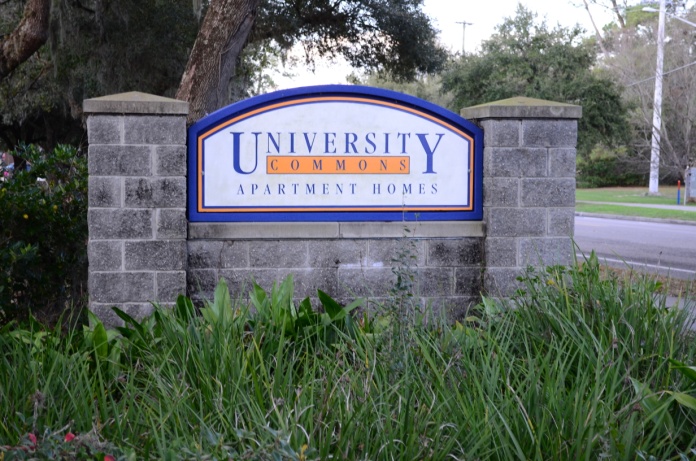 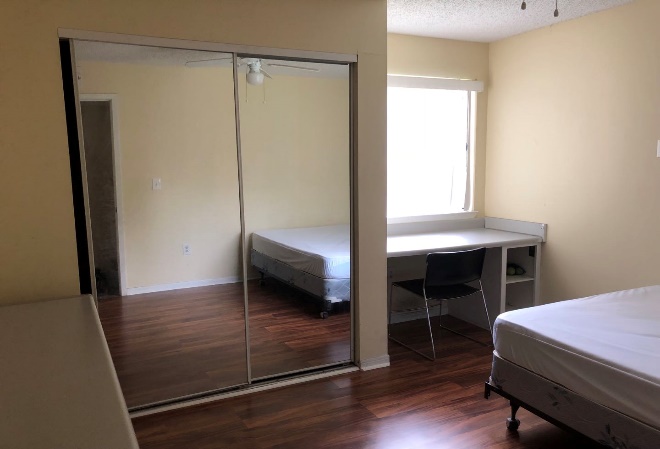 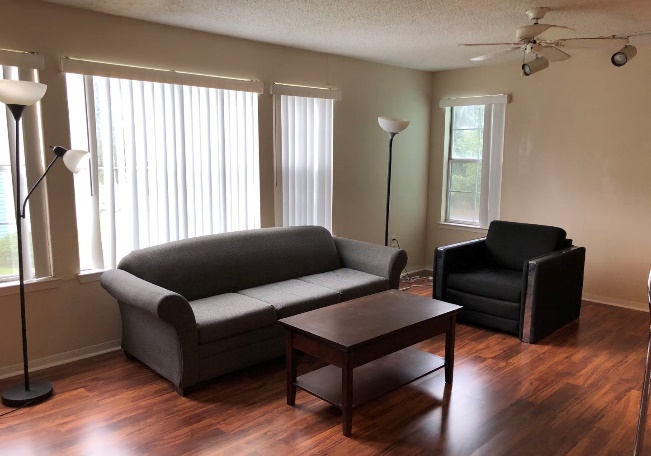 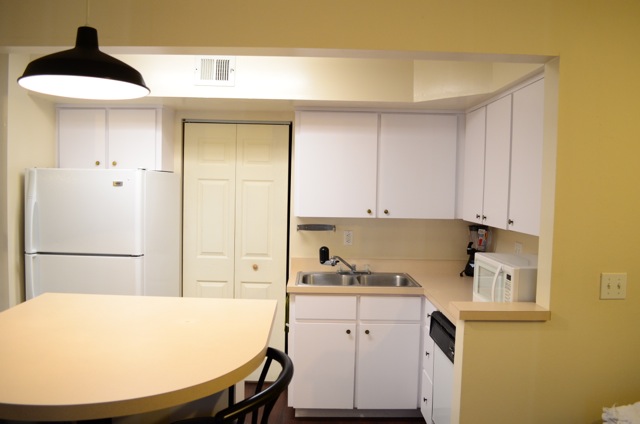 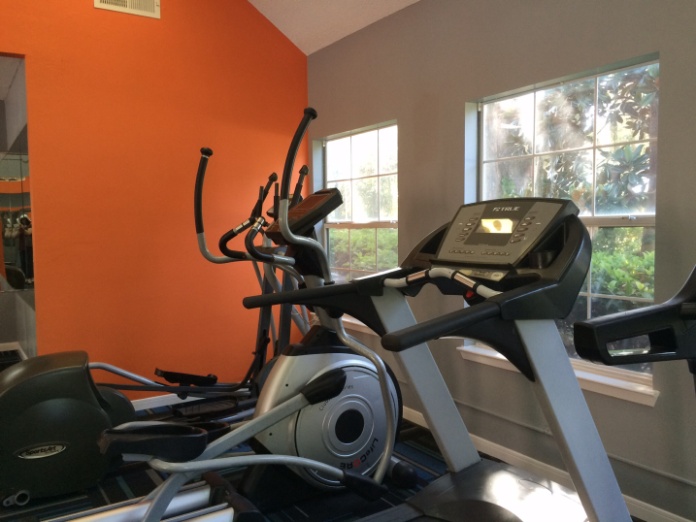 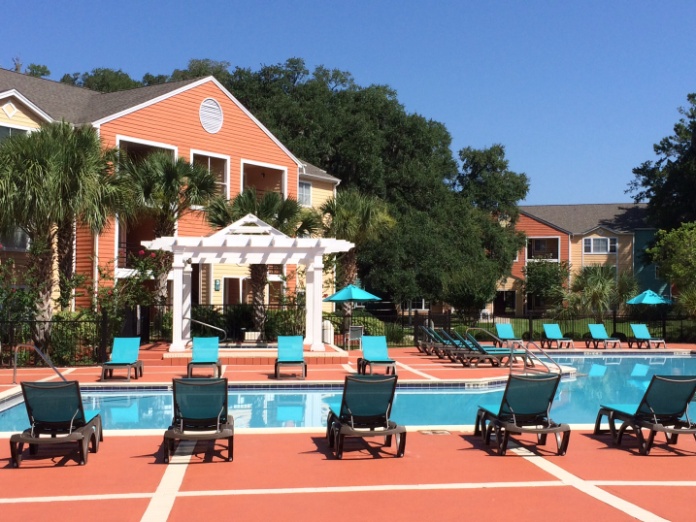 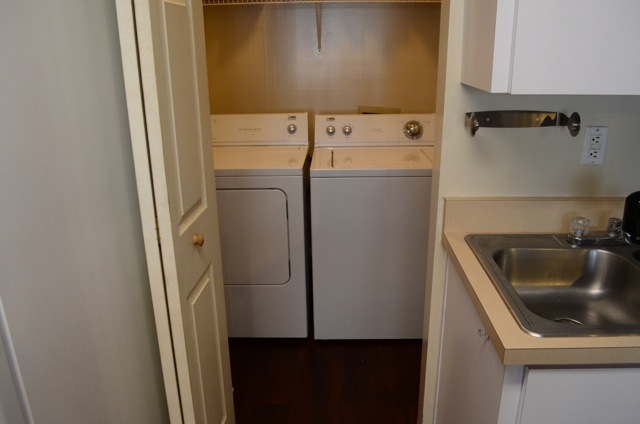 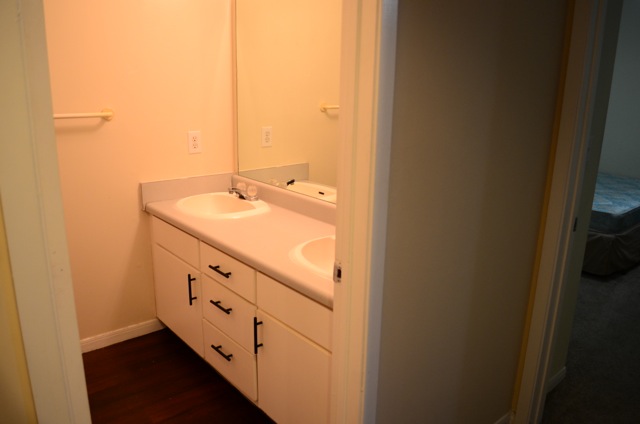 